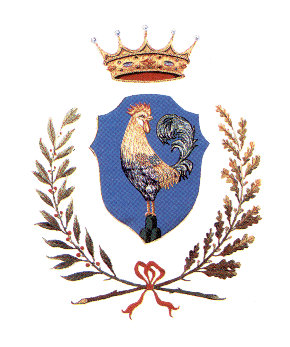     COMUNE   DI   GAGLIOLE                       	                                     PROVINCIA DI MACERATAPiazza Matteotti, 1 – CAP 62022 – Tel. 0737.641184 – Fax 0737.642434 – P.I. 00268590437Prot. n°	2280	   	                                      Ai Sig.ri CONSIGLIERI COMUNALI  	  e p.c.                                   All' U.T.G. di MACERATAAVVISODI CONVOCAZIONE ORDINARIA DEL CONSIGLIO COMUNALELa S.V. è invitata a partecipare alla riunione del Consiglio Comunale, fissato in prima convocazione il giorno  31 maggio 2023 alle ore 21.00 ed in seconda convocazione il giorno 1 giugno 2023 alle ore 21.00  presso la Sala Consiliare per trattare il seguenteORDINE DEL GIORNOInsediamento del Consiglio Comunale – Esame delle condizioni di candidabilità, eleggibilità e compatibilità degli eletti;Insediamento del Consiglio Comunale – Giuramento del Sindaco;Comunicazione della Giunta Comunale e del Vicesindaco;Presentazione ed approvazione  delle linee programmatiche di mandato amministrativo;Elezione della Commissione elettorale Comunale; Adesione  al Gruppo di Azione Locale denominato GAL Sibilla "Sibilla scarl" - con sede legale  in Camerino al n. 1 di loc. Rio per la candidatura alle provvidenze di cui al Bando Intervento SRG05 ;Approvazione Regolamento del Gruppo Comunale di Volontariato di Protezione Civile in attuazione dell’art. 35, comma 1, del D.lgs n. 1 del 2.1.2018;  Si fa presente che la seconda convocazione si effettuerà nella eventualità che vada deserta la prima convocazione. Si fa inoltre presente che, ai sensi dell'art. 43 comma 1 del Regolamento Funzionamento Consiglio Comunale, i documenti relativi agli affari da trattare saranno depositati presso la Segreteria Comunale almeno tre giorni precedenti in caso di seduta ordinaria, almeno due giorni prima in caso di seduta straordinaria della seduta del consiglio;Le SS.VV. sono pregate di garantire la loro partecipazione o di avvisare con congruo anticipo della loro assenza per giustificati motivi.Dalla Residenza civica lì  22 maggio 2023IL SINDACO      Dott. Sandro Botticelli